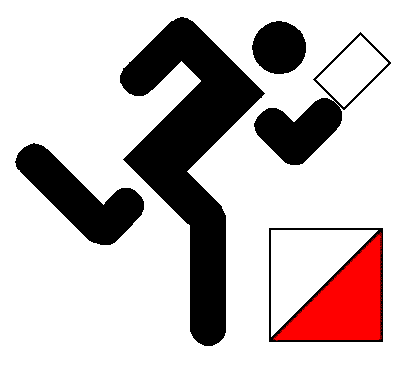 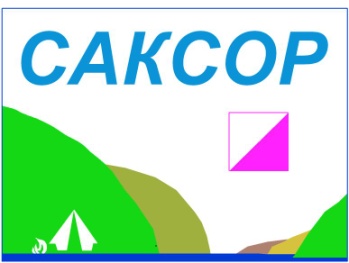 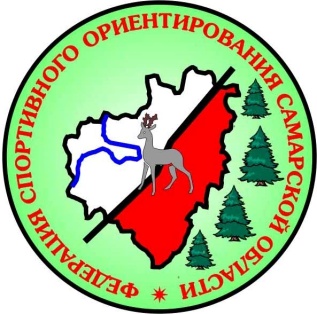 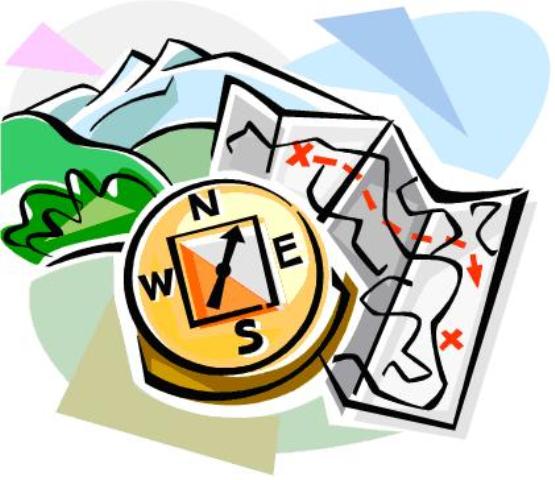                                   ТЕХНИЧЕСКАЯ   ИНФОРМАЦИЯДата  проведения: 4 июля 2019 года.  Место  проведения: г. Самара, 151км ЖК «Волжский»Вид соревнований: тренировка по ориентированию бегом в заданном направлении, спринт.Местность – Сосновый лес, местами лиственный, имеются участки посадок молодогососняка. Район закрыт на 95%. Проходимость от хорошей до плохой (густой подлесок, участки с поваленными деревьями). Дорожная сеть развита хорошо.Опасные места: Завалы деревьев. Границы района: С – широкая просека с ЛЭП, В –  дорога, З – ЛЭП , Ю – дорога.Сведения о карте:  М-1:5 000  Н=2,5 м. Составитель: Усенко С.А.(Украина), 2016г.Начальник дистанций:  Каюков Илья.     ПАРАМЕТРЫ     ДИСТАНЦИЙ:Дистанции оборудованы: стандартными призмами (образец на старте). Отметка – электронная SFR.  Дистанции открыты – с 15.00 до 19.00Порядок старта – по готовности участниковКаждый ребенок до 12 лет на дистанции при себе должен иметь заряженный, работающий телефон! ОБРАЗЕЦ ДИСТАНЦИИ Д2 (коридор)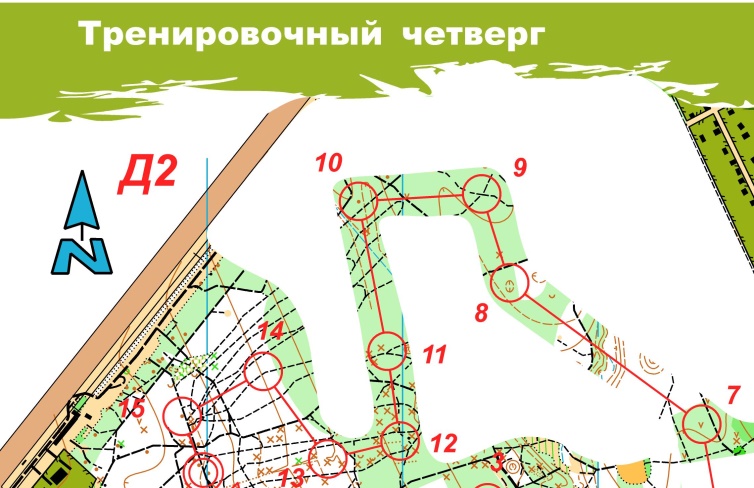 Дистанция:Длина, км Количество КП Д13.621Д2 (коридор) 2.617Д31.69